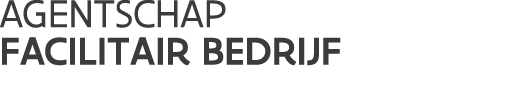 	/ model////////////////////////////////////////////////////////////////////////////////////////////////////////////////////////////////////////////////////////////////MODEL BIJAKTE	//////////////////////////////////////////////////////////////////////////////////////////////////////////////////////////////////////////////////////////////////Toelichting voor de gebruiker (enkel voor intern gebruik):Een bijakte is een overeenkomst tussen de aanbestedende overheid en de opdrachtnemer om de opdrachtdocumenten tijdens de uitvoering van de opdracht aan te passen. Een bijakte laat bijvoorbeeld toe om af te wijken van de essentiële bepalingen en voorwaarden van de opdracht (zie art. 37, tweede lid, 2° KB Uitvoering).Het opstellen van een bijakte vergt steeds maatwerk, elk geval moet apart bekeken worden. De aanbestedende overheid moet er onder meer over waken dat de wijzigingen aan de opdracht niet te verregaand zijn (zie Wijziging gesloten overeenkomst voor meer informatie). Onderstaand model is dan ook slechts een basis: de modelbepalingen dienen slechts ter inspiratie. Het opnemen van een bepaald artikel en de inhoud ervan zal steeds in concreto moeten bekeken worden.Opmerking: de persoon of personen die namens het bestuur tekenen, dienen over de nodige (gedelegeerde) bevoegdheid te beschikken op basis van de delegaties inzake de uitvoering van overheidsopdrachten. Dit kan verschillen van de delegaties op het vlak van gunning.Versie BIJAKTE nr. … (of ADDENDUM nr. …)bij (gegevens van het dossier: opdrachtomschrijving, bestek, datum offerte, datum toewijzing…)Tussen (In overeenstemming met de omzendbrief VR2006/16 van 30 juni 2006 betreffende de vertegenwoordiging in rechte van de Vlaamse Gemeenschap en het Vlaamse Gewest, raden wij aan een van volgende formuleringen te gebruiken, afhankelijk van de ondergetekende; de vermelding van de rechtspersoon ‘Vlaamse Gemeenschap’ of ‘Vlaamse Gewest’ gebeurt volgens de bevoegdheid in kwestie.)De Vlaamse Gemeenschap/het Vlaamse Gewest, vertegenwoordigd door haar/zijn regering in de persoon van de heer/mevrouw ......... ........, Vlaams minister van ...... (officiële titel)De Vlaamse Gemeenschap/het Vlaamse Gewest, vertegenwoordigd door haar/zijn regering, bij delegatie, in de persoon van de heer/mevrouw ............., secretaris-generaal van het departement ........De Vlaamse Gemeenschap/het Vlaamse Gewest, vertegenwoordigd door haar/zijn regering, bij delegatie, in de persoon van de heer/mevrouw ............., administrateur-generaal van het intern verzelfstandigd agentschap zonder rechtspersoonlijkheid ........(Voor entiteiten met eigen rechtspersoonlijk, vermeldt de naam, vervolgens de rechtsvorm (bv. extern verzelfstandigd agentschap van publiek recht, vzw, Eigen Vermogen,…), en tenslotte ‘vertegenwoordigd door’ met de naam van het orgaan of de naam en titel van de persoon)hierna genoemd ‘bestuur’,en (naam en adres opdrachtnemer), vertegenwoordigd door (persoon of personen die volgens de statuten gemachtigd zijn om de opdrachtnemer geldig te verbinden),hierna genoemd ‘opdrachtnemer’;Gelet op artikel 37, tweede lid van het koninklijk besluit van 14 januari 2013 tot bepalingvan de algemene uitvoeringsregels van de overheidsopdrachten en van de concessies voor openbare werken;Gelet op… (elke andere vermelding i.v.m. regelgeving die op de bijakte betrekking heeft, bvb. op het vlak van de -gedelegeerde- bevoegdheid van de ondergetekende);Gelet op …dd. …(door de opdrachtnemer of het bestuur geformuleerde voorstel/gestelde eis en de datum ervan); (alle ‘Gelet op’ vormen de motivering in rechte)Overwegende dat …(omschrijving van de aanleiding en aard van de wijzigingen aan de opdracht);(alle ‘Overwegende dat’ vormen de motivering in feite)wordt overeengekomen wat volgt:Artikel 1(omschrijving van de wijzigingen aan de opdracht)(eventueel op te splitsen in meerdere artikelen indien er meerdere wijzigingen zijn)Artikel 2(bepalingen in verband met de prijs en betalingen of verwijzing naar een verrekening) Artikel 3De opdrachtnemer aanvaardt deze regeling als minnelijke schikking en tot slot van alle rekeningen voor bovengenoemde wijzigingen aan de opdracht en zal dienaangaande geen verdere eisen stellen (indien van toepassing en, indien nodig, aan te passen aan de concrete situatie).Opgemaakt in twee (of zoveel als er partijen zijn, bvb. bij een tijdelijke handelsvennootschap geldt elke partner als een afzonderlijke partij) exemplaren, één voor elke partij.Brussel, (datum waarop de bijakte namens de Vlaamse Gemeenschap/het Vlaamse Gewest/de entiteit met rechtspersoonlijkheid ondertekend wordt)Voor de Vlaamse Gemeenschap/het Vlaamse Gewest/… (entiteit met rechtspersoonlijkheid),…vertegenwoordiger(s)	Vlaams minister van …/Secretaris-generaal/Administrateur-generaal / … (titel)van de opdrachtnemer